     Неко је рођен као риба, неко као птица, али када је неком мајка сирена  а отац морнар, а притом мора да живи у граду у коме су житељи исушили реку и скоро сасвим избацили воду сигурно је непријатно.      Роман „Индиго“ је прича о одрастању где се фантастично, бајковито и стварно преплићу са жељом за слободом толико важном у осетљивом добу дечијег живота, предпубертета и пубертета.     Девојчица Марта и њена два необична пријатеља маштају да побегну из учмалости малог града где је све увек исто, досадно и веома суво без могућности било какве промене. Иако њихова пустоловина неславно завршава, баш захваqујући њима град бива спасен од поплаве и разарања. На крају, они ипак остварују оно што желе иако то значи њихов растанак.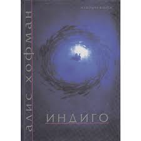      Ово је прича коју ћете волети.За узраст 8-12 година.